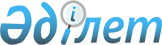 О присвоении наименований безымянным улицам населенных пунктов в сельском округе ТастумсыкРешение акима Тастумсыкского сельского округа акимата Тюлькубасского района Туркестанской области от 19 февраля 2019 года № 5. Зарегистрировано Департаментом юстиции Туркестанской области 22 февраля 2019 года № 4913
      В соответствии с подпунктом 4) статьи 14 Закона Республики Казахстан от 8 декабря 1993 года "Об административно-территориальном устройстве Республики Казахстан" и на основании заключения Южно-Казахстанской областной ономастической комиссии от 6 апреля 2018 года аким сельского округа Тастумсык РЕШИЛ:
      1. Присвоить безымянным улицам населенных пунктов в сельском округе Тастумсык следующие наименования:
      1) улице без названия в селе Кабанбай сельского округа Тастумсык – наименование Нурлы жол;
      2) улице без названия в селе Кабанбай сельского округа Тастумсык – наименование Булакты;
      2. Коммунальному государственному учреждению "Аппарат акима Тастумсыкского сельского округа акимата Тюлькубасского района" в установленном законодательством Республики Казахстан порядке обеспечить:
      1) государственную регистрацию настоящего решения в территориальном органе юстиции;
      2) в течение десяти календарных дней со дня государственной регистрации настоящего решения акима, направление его копии в бумажном и электронном виде на казахском и русском языках в Республиканское государственное предприятие на праве хозяйственного ведения. "Республиканский центр правовой информации" для официального опубликования и включения в эталонный контрольный банк нормативных правовых актов Республики Казахстан;
      3) в течение десяти календарных дней со дня государственной регистрации настоящего решения направление его копии на официальное опубликование в периодические печатные издания, распространяемых на территории Тюлькубасского района;
      4) размещение настоящего решения на интернет-ресурсе акимата Тюлькубасского района после его официального опубликования.
      Сноска. Пункт 2 с изменениями, внесенным решением акима Тастумсыкского сельского округа акимата Тюлькубасского района Туркестанской области от 18.12.2019 № 35 (вводится в действие по истечении десяти календарных дней после дня его первого официального опубликования).


      3. Контроль за исполнением настоящего решения возложить на главного специалиста аппарат акима сельского округа Тастумсык Г. Байназарова.
      4. Настоящее решение вводится в действие по истечении десяти календарных дней после дня его первого официального опубликования.
					© 2012. РГП на ПХВ «Институт законодательства и правовой информации Республики Казахстан» Министерства юстиции Республики Казахстан
				
      Аким

К. Сарсембаев
